Premiere Pro Project 3Premiere Pro Project 3 S.E.T.cenario: We got the chance to fly our drone over the local rally driving school and will be using this footage along with some green/blue screen clips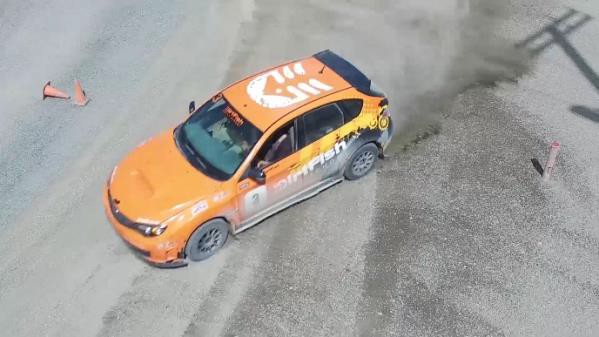 to make a short commercial for them.xpectation: Learn how to composite using Green/Blue Screen, Blend Modes and Track Mattes. You will also get to import and animate amulti-layered Premiere Profile.Timeline: This should take you 6-10 hours of class time to complete.INSERT AN SNIPPET  OF YOUR PREMIERE PRO PROJECT 3 TEST SCORE HERE!!!!If you have any difficulties, let me know and I’ll help!
80% or above is OK -Premiere Pro Project 3 WorksheetsNOTES: Using the BrainBuffet Project 3 tutorials, please answer the following questions.Use the diagram above to name and describe the buttons in the Premiere Pro Color: Creative Panel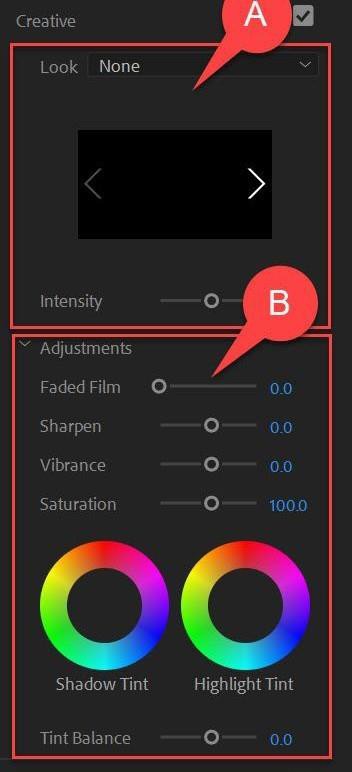 What panel is used to control or adjust effects and keyframe your effects or visual elements?How much of the sequence will you export based on the location of the In/Out points in this section of the Export Dialog box?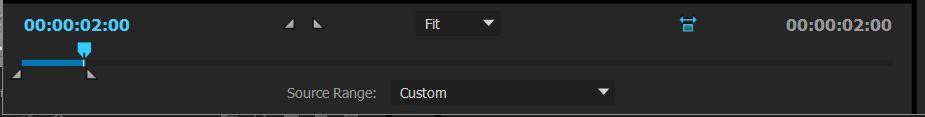 What is the term for the process of combining a bunch of clips into a new sequence and then placing this into yet another sequence?What import option should you choose when you want to import a Premiere Profile and create a sequence with each of the Premiere Pro layers as individual tracks?What is the effect used to chromakey out a specific color?What is a quick way to hide parts of a video clip?What can you use to sync a couple clips?What is a fun way to blend a couple clips together?What effect will allow you to show video through a text layer?What panel can you use to generate volume keyframes based on clips being labeled Music or Dialog?Premiere Pro Project 3 Specifications and RubricThese are NOT required, just ideas.Premiere Pro Project 3 EnrichmentProject 3 Extension Challenges:Use your new editing skills to create a 30 second hype video for a club or sport. Make sure to great music that will be the core of your project and then get lots of interesting Broll shots to make the video entertaining.Project 3 Cross-Curricular Enrichment:Language Arts: Make a short commercial for a book reportSocial Studies- Make a short commercial selling the idea of a war from the perspective of the ruler that is trying to convince their people the war is necessaryScience/Technology- Make a short commercial that highlights the cool things that happen inPREMIERE PRO PROJECT 3 SPECIFICATIONSTHIS IS WHAT YOU LEARNED WHEN YOU DID YOUR ASSIGNMENTPREMIERE PRO PROJECT 3 SPECIFICATIONSTHIS IS WHAT YOU LEARNED WHEN YOU DID YOUR ASSIGNMENTMediaMusic, 2 Premiere Profiles, 3 green screen files, 9 video clips, text file with credit informationTracks: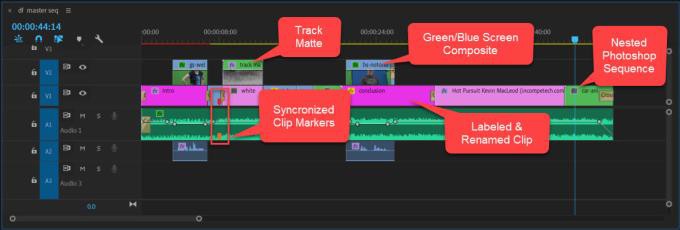 Completed folder should have:Student Packet Project 3Timeline Screen ShotDirtfish.mp4Student should be able to:Animate an effect (blur)Use Blend ModesCreate a track matteComposite clips using Ultra Key and opacity masksNesting sequencesAnimating the position keyframes for a multi-layered Premiere ProsequenceRolling credits